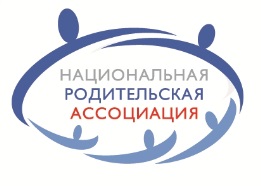 Общероссийская общественная организация «Национальная родительская ассоциация социальной поддержки семьи и защиты семейных ценностей»119048, г.Москва, ул.Усачёва, д.64ОГРН 1137799017135, ИНН 7701169738, КПП 770101001Телефон: 8 (495) 380-30-67, E-mail: pr.nra@yandex.ru № 26/20-НРА от 27.02.2020                                                                                  Руководителям образовательных организацийУважаемые коллеги!Общероссийская общественная организация «Национальная родительская ассоциация социальной поддержки семьи и защиты семейных ценностей» (НРА) проводит VII Всероссийский конкурс школьных генеалогических исследований «Моя родословная»_2020 с участием семей соотечественников, проживающих за рубежом.Конкурс имеет девиз «Навстречу 75-летию Великой Победы».Участники Конкурса - обучающиеся общеобразовательных организаций Российской Федерации в возрасте от 8 до 18 лет и члены их семей, а также учащиеся в возрасте от 8 до 18 лет, проживающие за рубежом, и члены их семей.Конкурс проводится в период c 10 февраля по 15 апреля 2020 года в заочной форме, оценка работ проводится в формате экспертизы присланных участниками конкурсных работ.Для участия в Конкурсе в срок до 15 апреля 2020 года вам необходимо пройти по ссылке: https://forms.gle/zdDDrtnWScZQoTdn9 и заполнить Заявку на участие.Номинации Конкурса: «Семейная летопись» (описание своей родословной, родословного древа, его изображение и т.д.)«Моя семья в истории Родины» (информация о родословной через призму истории малой Родины, истории России).  «Наша династия» (описание профессиональной династии, её роли в жизни общества и семьи).Координатор конкурса - Советник по проектной работе Грецкая Наталья Анатольевна  +7 929-588-44-87,gretckaya@nra-russia.ru.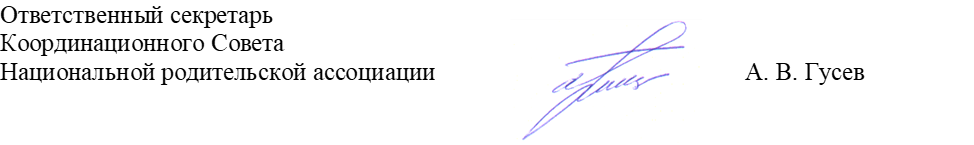 